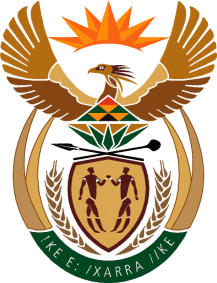 MINISTRY OF DEFENCE & MILITARY VETERANSNATIONAL ASSEMBLYQUESTION FOR WRITTENREPLY2729.	Dr M MGondwe (DA) to ask the Minister of Defence and Military Veterans: (1)	Whether the SA National Defence Force Intelligence Division met its targets related to vetting decisions for the (a) 2017-18, (b) 2018-19 and (c) 2019-20 financial years; if not, what is the position in this regard; if so, what are the relevant details of the figures in each financial year;(2)	what was the number of personnel working in the vetting division in the (a) 2017-18, (b) 2018-19 and (c) 2019-20 financial years?		NW3499EREPLY:1.	The vetting target for the financial years as indicated was as follows:2.  	The Defence Intelligence presents bi-annually to the Joint Standing Committee on Intelligence (JSCI), which includes the personnel strength of both uniform and civilian members of the Division.Financial YearTargetAchievement2017/18650043282018/19700035842019/2075007167